ПЕРВЕНСТВО РЕСПУБЛИКИ МАРИЙ ЭЛ ПО СПОРТИВНОМУ ТУРИЗМУ НА ЛЫЖНЫХ ДИСТАНЦИЯХ31 января-2 февраля 2020 г.	  	               Республика Марий Эл г. Йошкар-Ола УТБ «Корта»УСЛОВИЯ ПРОХОЖДЕНИЯ ДИСТАНЦИИ «ДИСТАНЦИЯ – ЛЫЖНАЯ – СВЯЗКА» короткаяКласс дистанции – 3Длина дистанции – 1100 мКоличество этапов – 5Характер маркировки – Красно-белая лента, красные и синие вибордыСистема оценки нарушений – Бесштрафовая - Дистанция состоит из лыжного круга (220 м), зон снятия лыж (ЗСЛ), зон хранения лыж (ЗХЛ), зон одевания лыж (ЗОЛ) и зон этапов.- Расположение ЗСЛ, ЗХЛ, ЗОЛ и расположение этапов будут указаны на схеме дистанции.Порядок прохождения дистанции: Старт → Лыжный круг → ЗСЛ → ЗХЛ → Этап1 → ЗХЛ → ЗОЛ → Лыжный круг → Этап2 → ЗХЛ → ЗОЛ → Лыжныйпкруг → ЗСЛ → ЗХЛ → Этап3 → ЗХЛ → ЗОЛ → Лыжный круг → Блок4-5 → ЗХЛ → ЗОЛ → Лыжный круг → ФинишСТАРТ.Расстояние до этапа 1: 220 м (движение на лыжах)Этап 1. Переправа по параллельным перилам. Этап участники преодолевают в следующем порядке:Закрепляют нижние перила этапа 1 на ТО1;Оба переходят по коридору этапа в БЗ-2 (движение не регламентировано), запрещено крепление перил на ТО2, пока оба участника не покинут БЗ-1;Организуют нижние перила этапа на ТО2;Проходят этап 1 по параллельным перилам из БЗ-2 в БЗ-1.Параметры:Оборудование:ИС: БЗ-1, КЛ – начало ОЗ, ТО1 – горизонтальная опора (верхняя и нижняя).Верхняя ветвь параллельных перил – двойная веревка.ЦС: БЗ-2, КЛ – окончание ОЗ, ТО2 – горизонтальная опора (верхняя и нижняя).Действия: Организация перил по п.7.6. Движение по п.7.8. Снятие перил по п.7.7.1.Обратное движение: в случае невозможности вернуться по п.7.8, движение осуществляется по коридору этапа.Расстояние до этапа 2: 220 м (движение на лыжах)Этап 2. Переправа по бревну.Параметры:Оборудование:ИС: БЗ, КЛ – начало ОЗ, ТО1 – 1 карабин.ЦС: БЗ, КЛ – окончание ОЗ, ТО2 – горизонтальная опора.Действия: Движение первого участника ногами по бревну по п.7.3. Организация перил по п.7.6. Движение второго участника ногами по бревну по п.7.8. Снятие перил по п.7.7.1.Обратное движение: по КОД, расположенному вдоль нитки этапа.Расстояние до этапа 3: 220 м (движение на лыжах)Этап 3. Навесная переправа.Параметры:Оборудование:ИС: БЗ, КЛ – начало ОЗ, ТО1 – горизонтальная опора.Судейские перила – двойная веревка.ЦС: БЗ, КЛ – окончание ОЗ, ТО2 – горизонтальная опора.Действия: Движение по п.7.9.Обратное движение: по п.7.9.Расстояние до блока этапов 4-5: 220 мБлок этапов 4-5. Подъем по перилам – Спуск по наклонной навесной переправе.Этап 4. Подъем по перилам.Параметры:Оборудование:ИС: БЗ-1, КЛ – начало ОЗ.Судейские перила.ЦС: ОЗ, ТО1 – 3 карабина.Действия: Движение первого участника по п.7.10. Движение второго участника по п.7.11 с жумаром по перилам.Обратное движение: по п.7.12 с ВКС.Этап 5. Спуск по наклонной навесной переправе.Параметры:Оборудование:ИС: ОЗ, ТО1 – 3 карабина.Судейские сдвоенные перила.ЦС: БЗ-2, КЛ – окончание ОЗ, ТО2 – 1 карабин.Действия: Движение по п.7.9 с ВКС по п.7.9.4.Обратное движение: Движение по п.7.9 с ВКС по п.7.9.4 или по п.7.9 с самостраховкой по п.7.10.2.Расстояние до финиша: 220 мФИНИШ.Длина этапаУгол наклона перилРасстояние между верхними и нижними ТОРасстояние от ТО до КЛВысота нижних ТО1 и ТО2 над землей18,7 м0°1,1 мИС, ЦС –  1 мСхема этапа 1Длина этапаДлина бревнаРасстояние от ТО до КЛВысота ТО над землей9 м6 мИС – 2 мИС – 1,5 мСхема этапа 2Длина этапаУгол наклона перилРасстояние от ТО до КЛВысота ТО 17 м0°ИС, ЦС – 3 мИС, ЦС – 1,5 м Схема этапа 3Длина этапаКрутизна8 м90°Длина этапаУгол наклона перилРасстояние от ТО2 до КЛВысота ТО2 над землей16,8 м22°ЦС – 3 м1,2 м Схема блока этапов 4-5Схема расположения судейского оборудования на ТО1 Вид А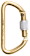 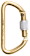 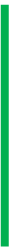 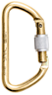 